				Załącznik nr 7 do Regulaminu praktyk studenckich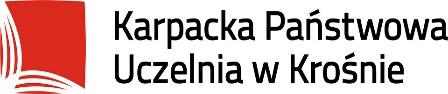 Ankieta dotycząca oceny miejsca realizacji praktyki studenckiejPodmiot, w którym obywał Pan/Pani praktyki studenckie (proszę wpisać nazwę i miejscowość)……………………………………………………………………………………………………Proszę zaznaczyć odpowiedź w skali od 2 do 5, przyjmując 2 - ocena najgorsza, a 5 - ocena najlepszaProszę ocenić Pana/Pani zadowolenie z realizowanej praktyki zawodowej Jak ocenia Pan/Pani relacje z opiekunem praktyk ze strony instytucji przyjmującej? W jakim stopniu dzięki praktyce zawodowej rozwinął/ęła Pan/Pani swoje umiejętności praktyczne?W jakim stopniu podczas praktyki zawodowej miał/a Pan/Pani okazję sprawdzić (wykorzystać) wiedzę/umiejętności nabywane w trakcie studiów?W jakim stopniu podczas praktyki zawodowej osiągnął/a Pan/Pani zakładane efekty uczenia się?W jakim stopniu odbyta praktyka zawodowa potwierdziła słuszność dokonanego przez Pana/Panią wyboru kierunku studiów? 		Jak ocenia Pan/ni infrastrukturę i wyposażenie miejsca odbywania praktyki? 	Czy poleciłby Pan/Pani miejsce praktyki innym osobom jako miejsce odbycia praktyk obowiązkowych?				□ tak  □ nie	Czy dzięki praktykom zdobył/a Pan/Pani nowe umiejętności przydatne
 w późniejszej pracy zawodowej? 			□ tak  □ nieCzy podczas praktyk udało się Panu/Pani rozwinąć wskazane w programie praktyk kompetencje społeczne/ inżynierskie? 			□ tak  □ nieCzy gdyby była taka możliwość byłby Pan/Pani zainteresowany/a podjęciem stażu lub pracy w miejscu praktyki?  				□ tak  □ nie2345234523452345234523452345